A 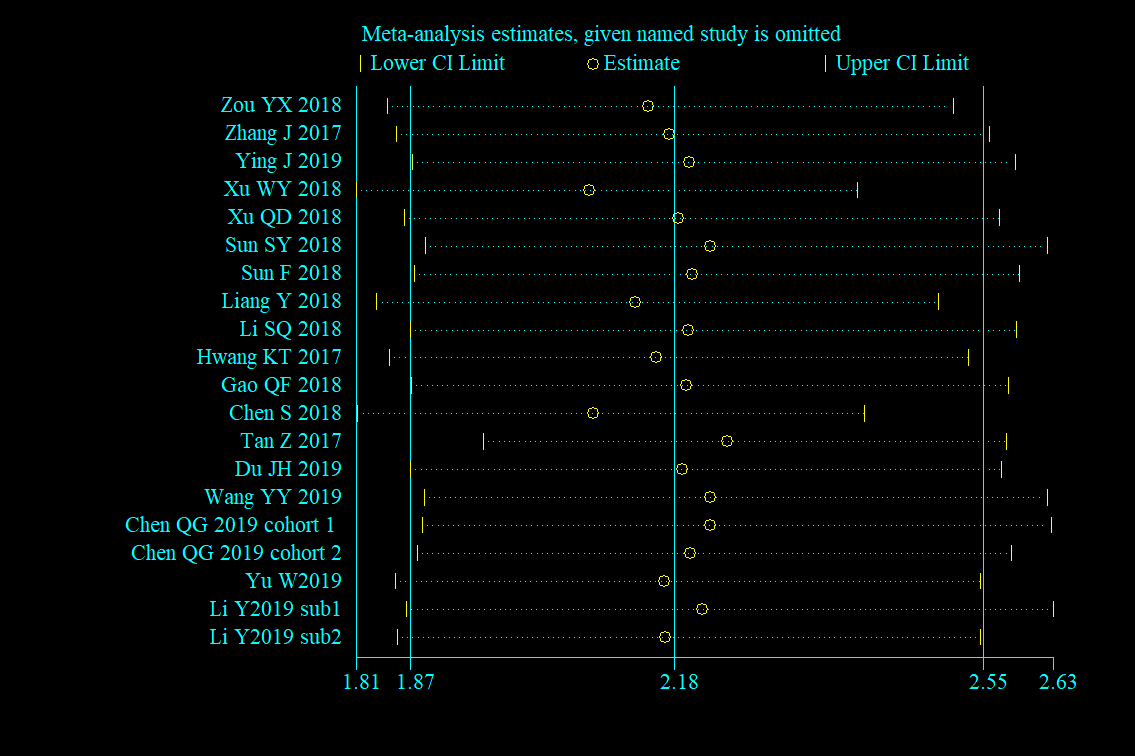 B 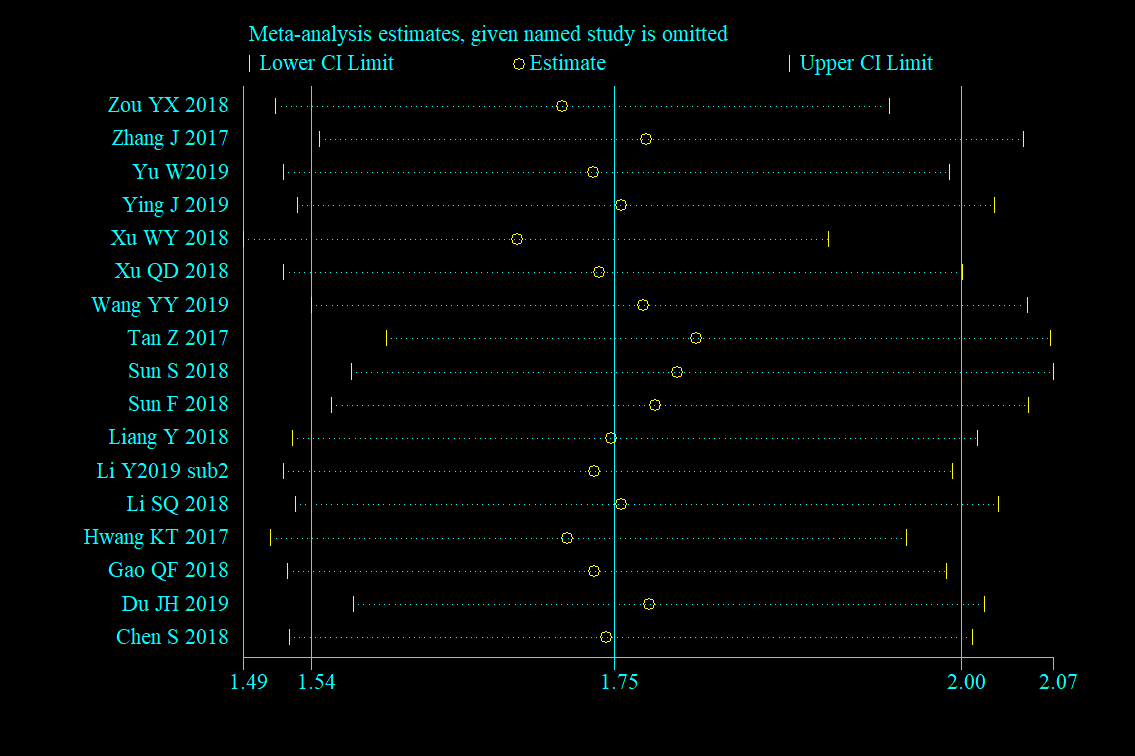 C 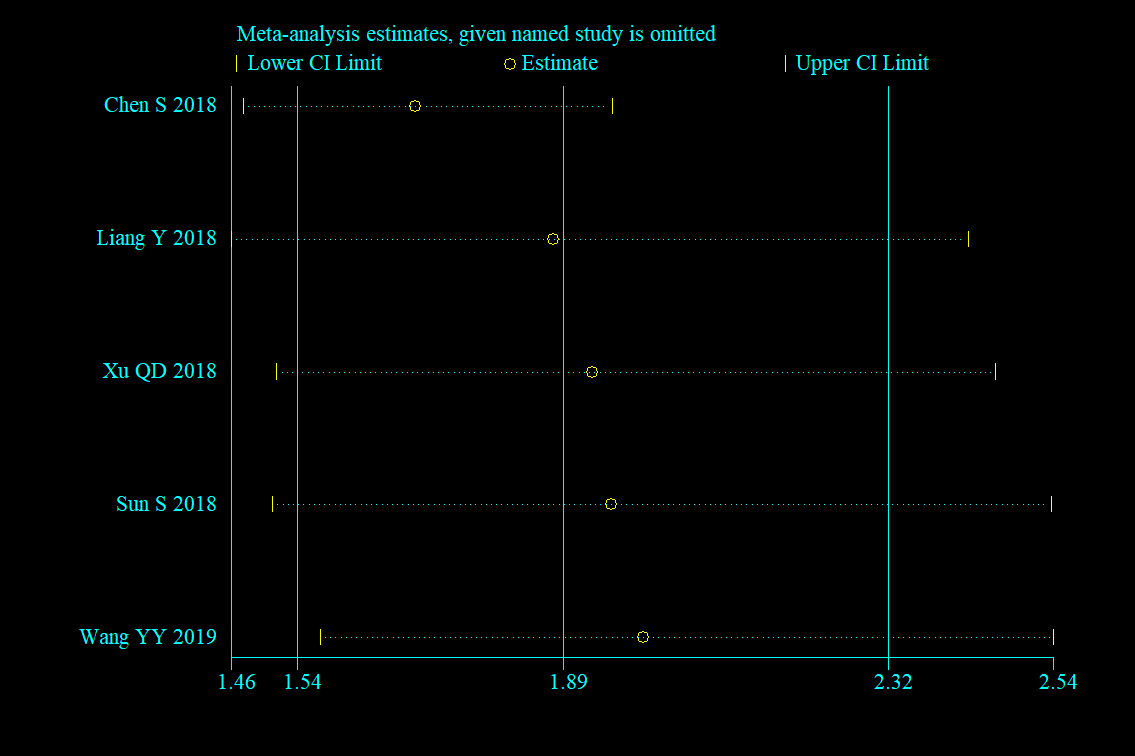 D 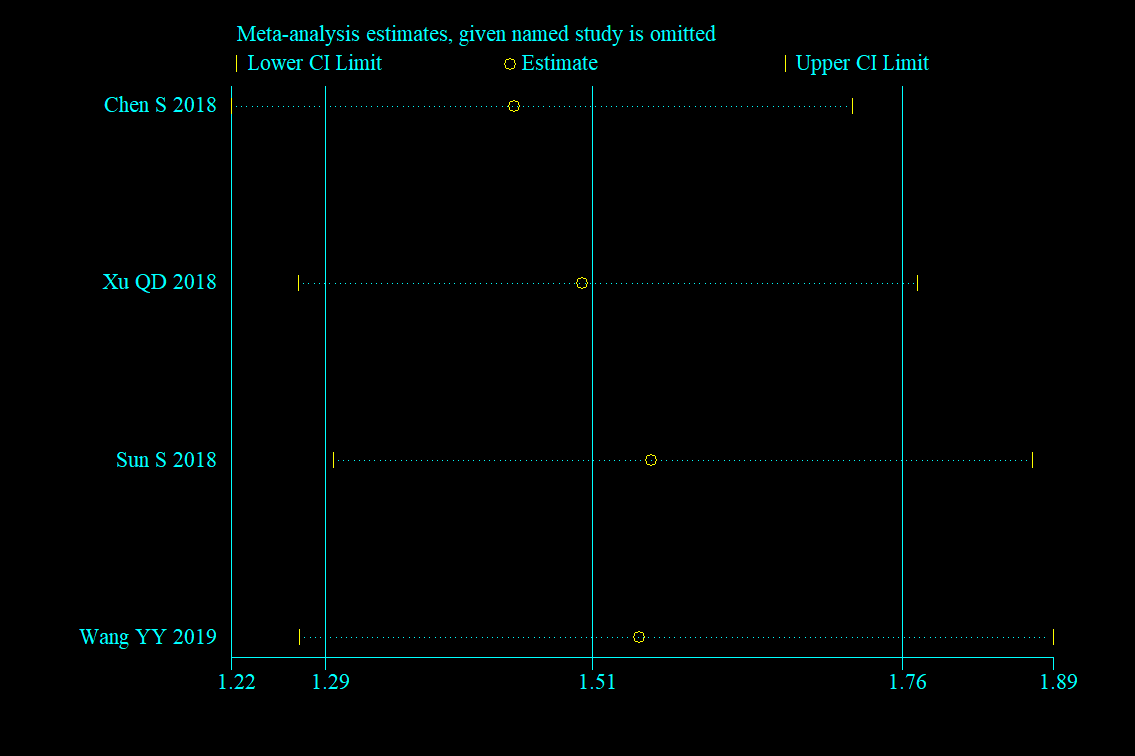 E 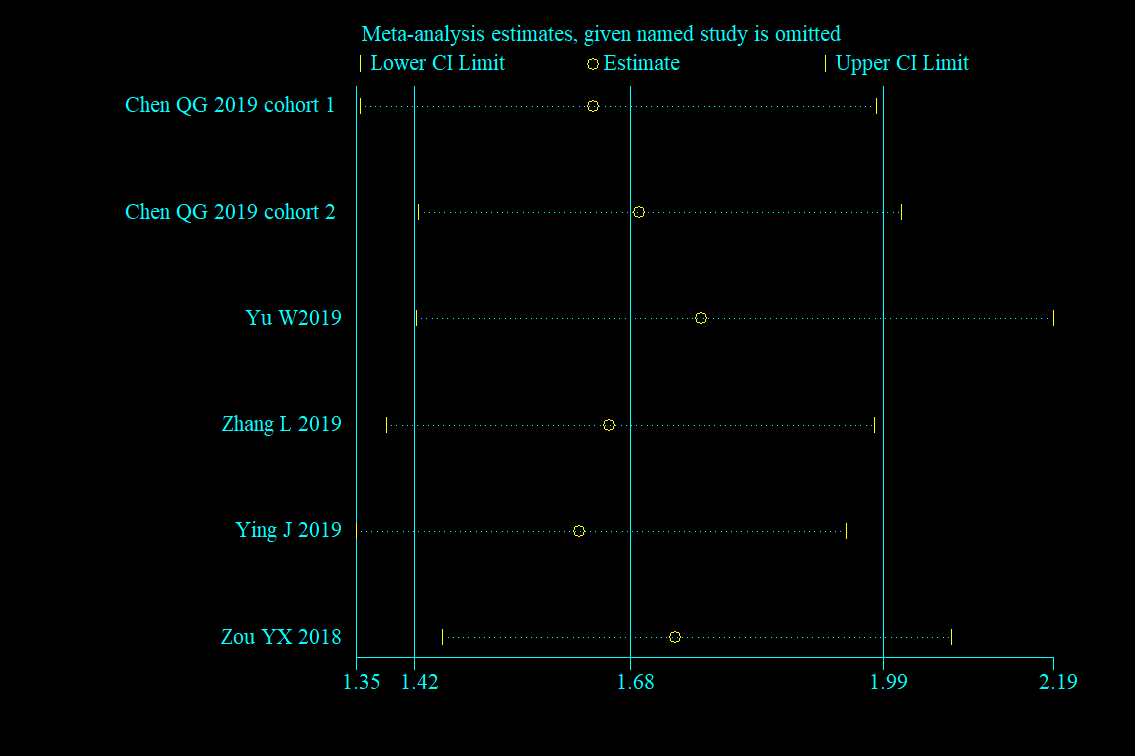 F 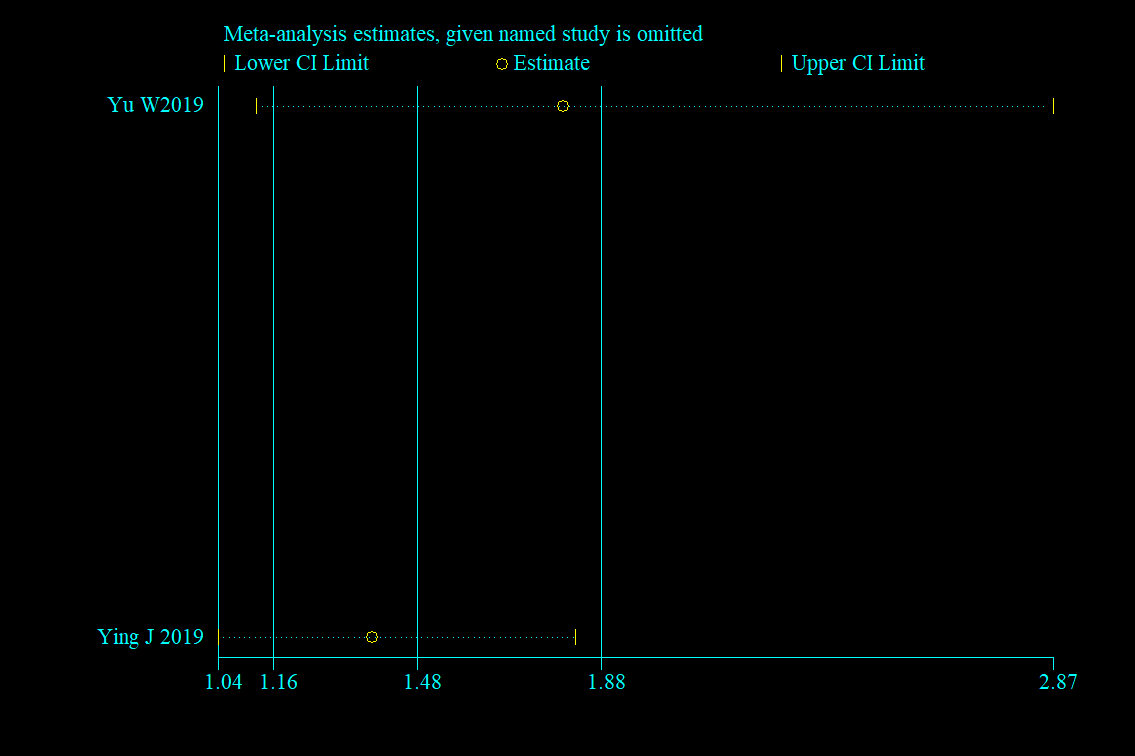 Additional File 2. Sensitivity analysis of the correlation of AFR with OS via univariate analyses (A) and multivariate analyses (B); with DFS from univariate analyses (C) and multivariate analyses (D); and with PFS from univariate analyses results (E) and multivariate analyses (F).